Подбор рассадопосадочной машины1) Какой вид культур вы планируете  высаживать? (помидоры, салат, перец, капуста  и т.д)? 
________________________________________________________________________________________________________________________________________________2) Какой тип  торфяного кубика и размер саженца?Кол-во ______ -/- A = cm _______ - B = cm _______ - C = cm _______ - D = cm ______Кол-во ______ -/- A = cm _______ - B = cm _______ - C = cm _______ - D = cm ______Кол-во ______ -/- A = cm _______ - B = cm _______ - C = cm _______ - D = cm ______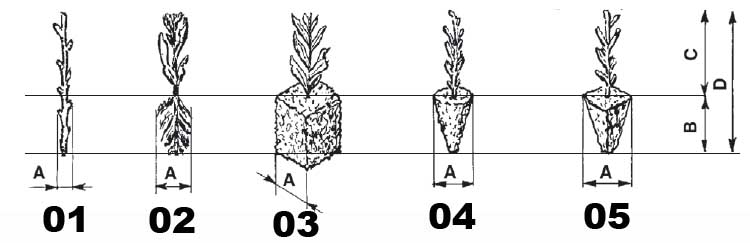 3) Какие кассеты для рассады вы используете? (пластиковые, жесткие, гибкие ...) и количество отверстий?_______________________________________________________________________4) Тип почвы для высадки? _______________________________________________________________________5) Поверхность почвы плоская или с гребнями? ____________________________________________6) Высадка происходит на голую почву или на почву с пленкой? ___________7) Желаемое междурядное расстояние (см)? _______________________8) Желаемое расстояние между саженцами в ряду  (см)?________________________________________________________________________9) Сколько рядов требуется в машине? _________________________________10) Какова мощность трактора в л.с, который будет использован с машиной ? _________________________________________________________________________________________________11) На какой площади (га) планируется высадка рассады?
________________________________________________________________________12) Присутствует ли на поле поживные остатки  ? ____________________________________13) Планируется ли внесения удобрений во время высадки? ___________________________14) Планируется ли внесения пестицидов во время высадки? __________________________15) Планируется ли полив во время высадки? ____________________________16) Календарный период высадки саженцев?________________________________________________________________________17) Премичание: _______________________________________________________________________________________________________________________________________________________________________________________________________________________________________________________________________________________________________________________________________________________________________________________________________________________________________________________________________________________________________________________________________________________________________________________________________________________________________________________________